Профсоюз – добровольное общественное объединение граждан, связанных общими производственными, профессиональными интересами по роду их деятельности, создаваемое в целях представительства и защиты их социально-трудовых прав и интересов». (Федеральный Закон от 12 января 1996 года № 10-ФЗ «О профессиональных союзах, их правах и гарантиях деятельности»)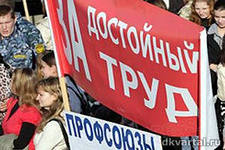 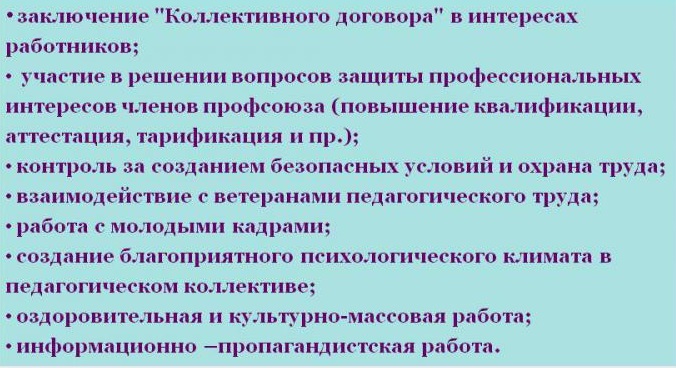 Празднование юбилеев сотрудниковРегулярное информирование коллектива о всех новостях, связанных с пенсионными накоплениями. Просмотр выступления руководителя негосударственного профсоюзного пенсионного фонда  Лифшица Регулярное оздоровление сотрудников и ветеранов гимназии в пансионате пос. Ольгинка, г. Геленджик. Участие в манифестации, организованной профсоюзом под лозунгом «За достойную жизнь»Празднование Дня учителя.Поздравление коллектива с Новым годом.Поздравление коллектива с Днем 8 марта.Участие профактива в  Первомайской демонстрации